A   Praktikaftale - AftaleparterVirksomheden udfylder (i samarbejde med den studerende) informationer om den studerende, virksomheden og dato for praktikperiodens start ved at udfylde online blanket vi dette link.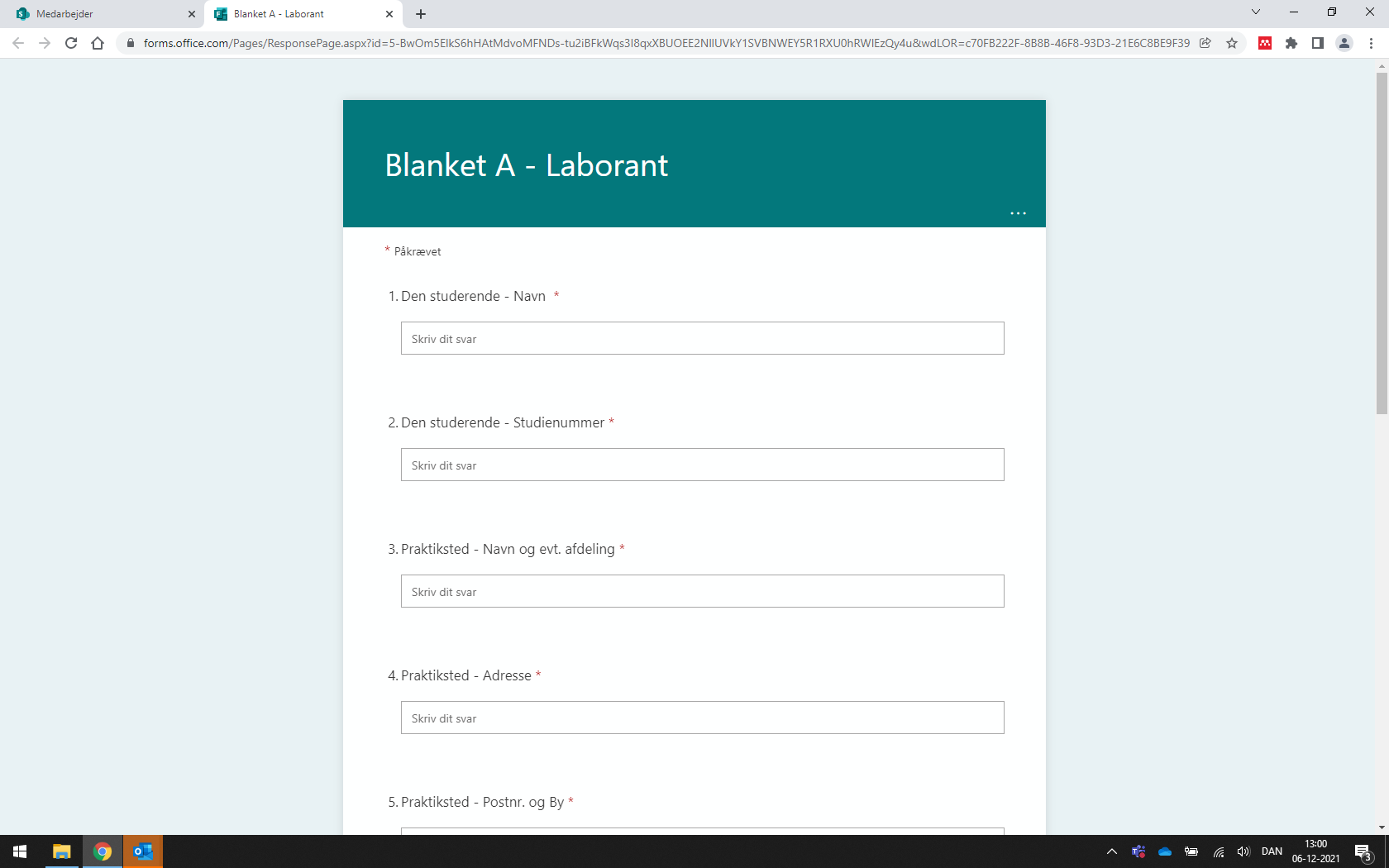 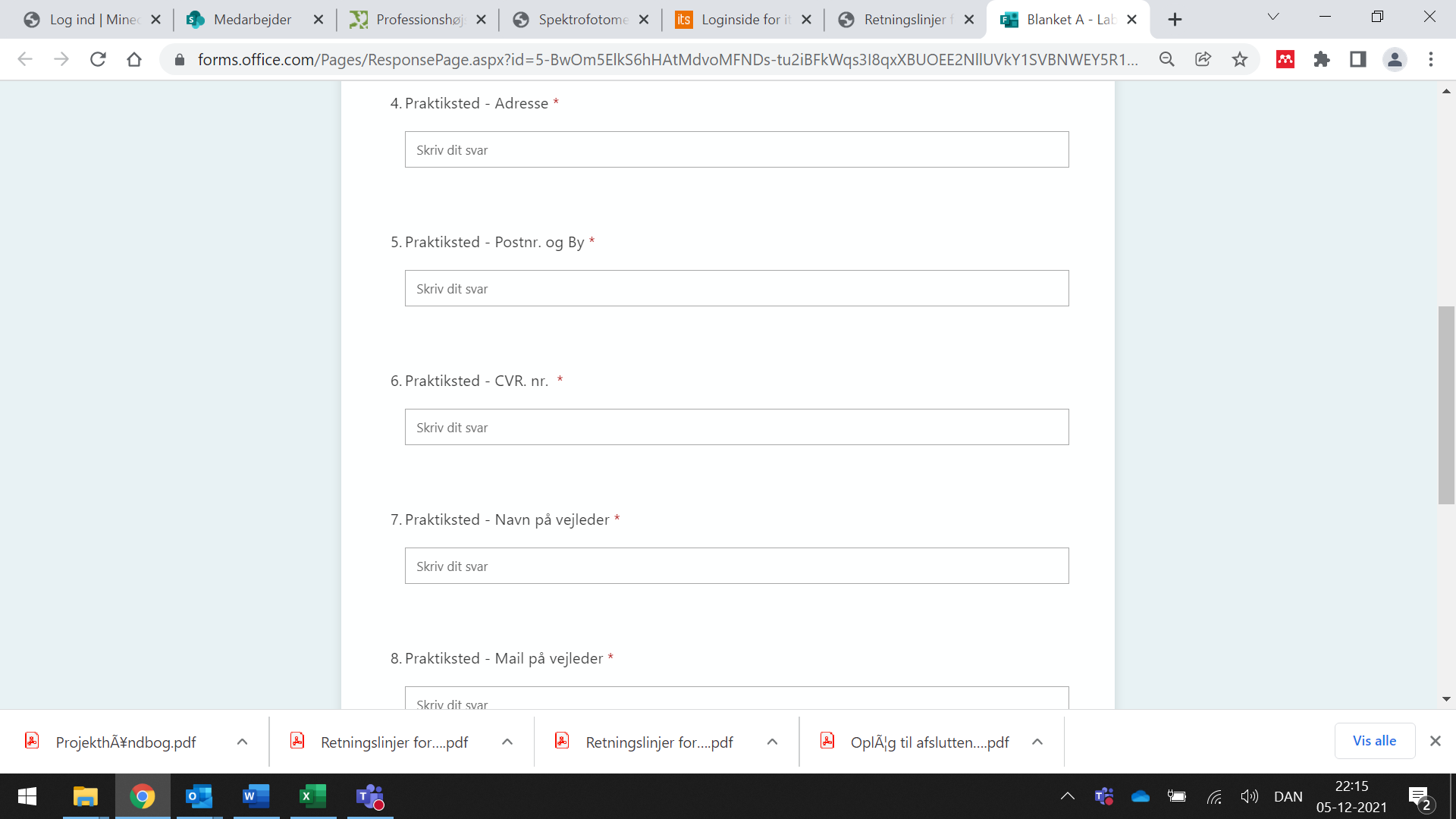 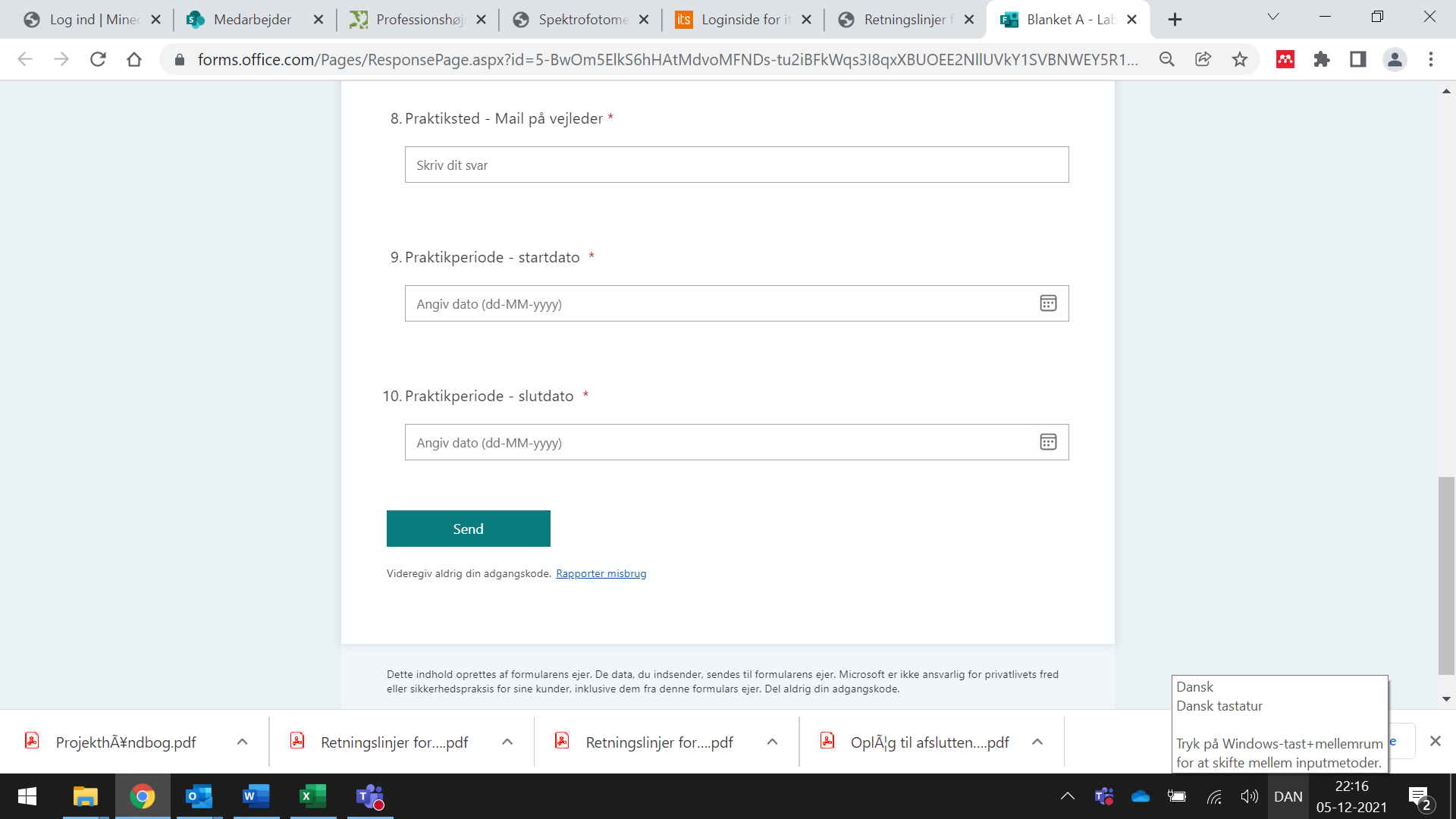 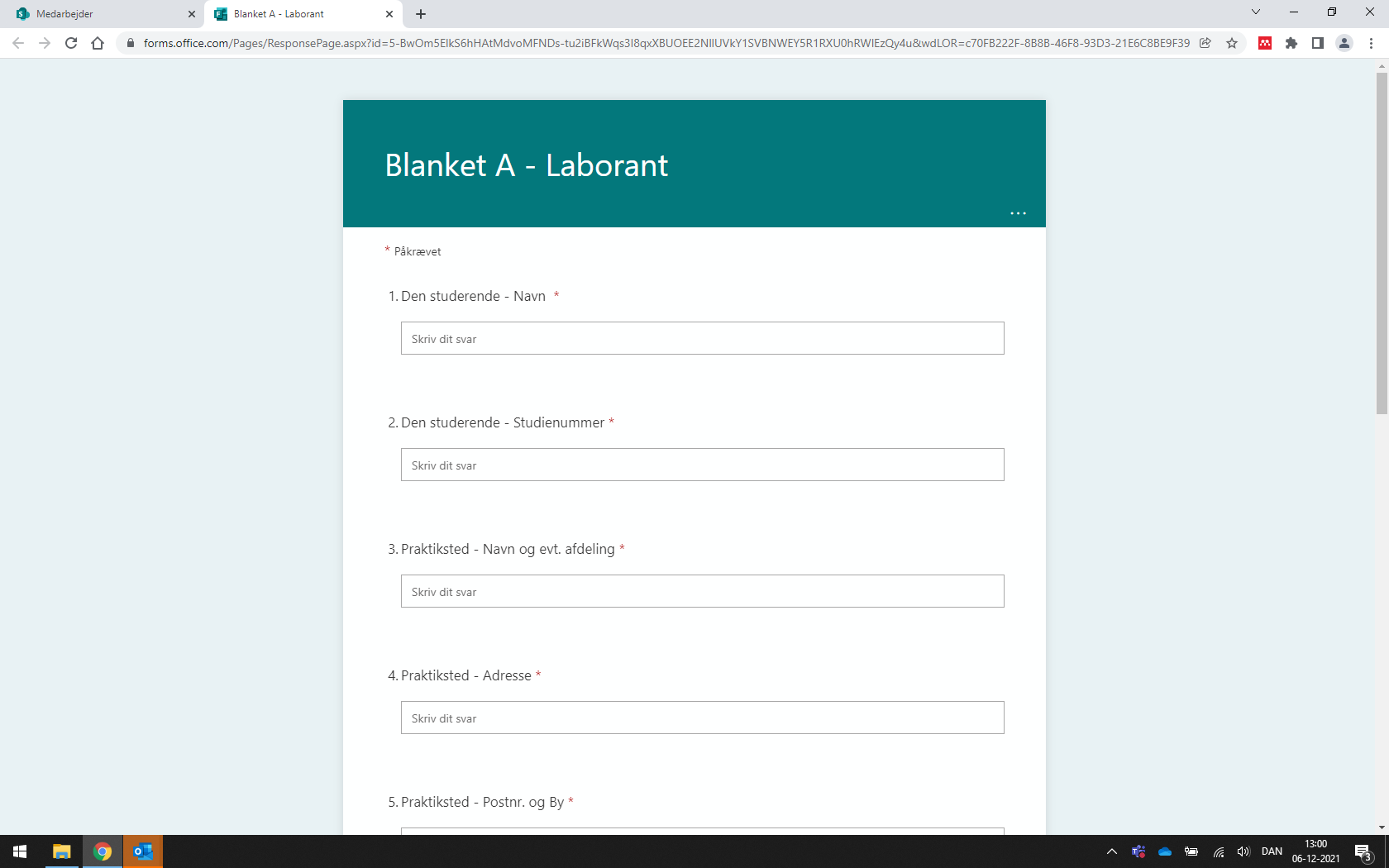 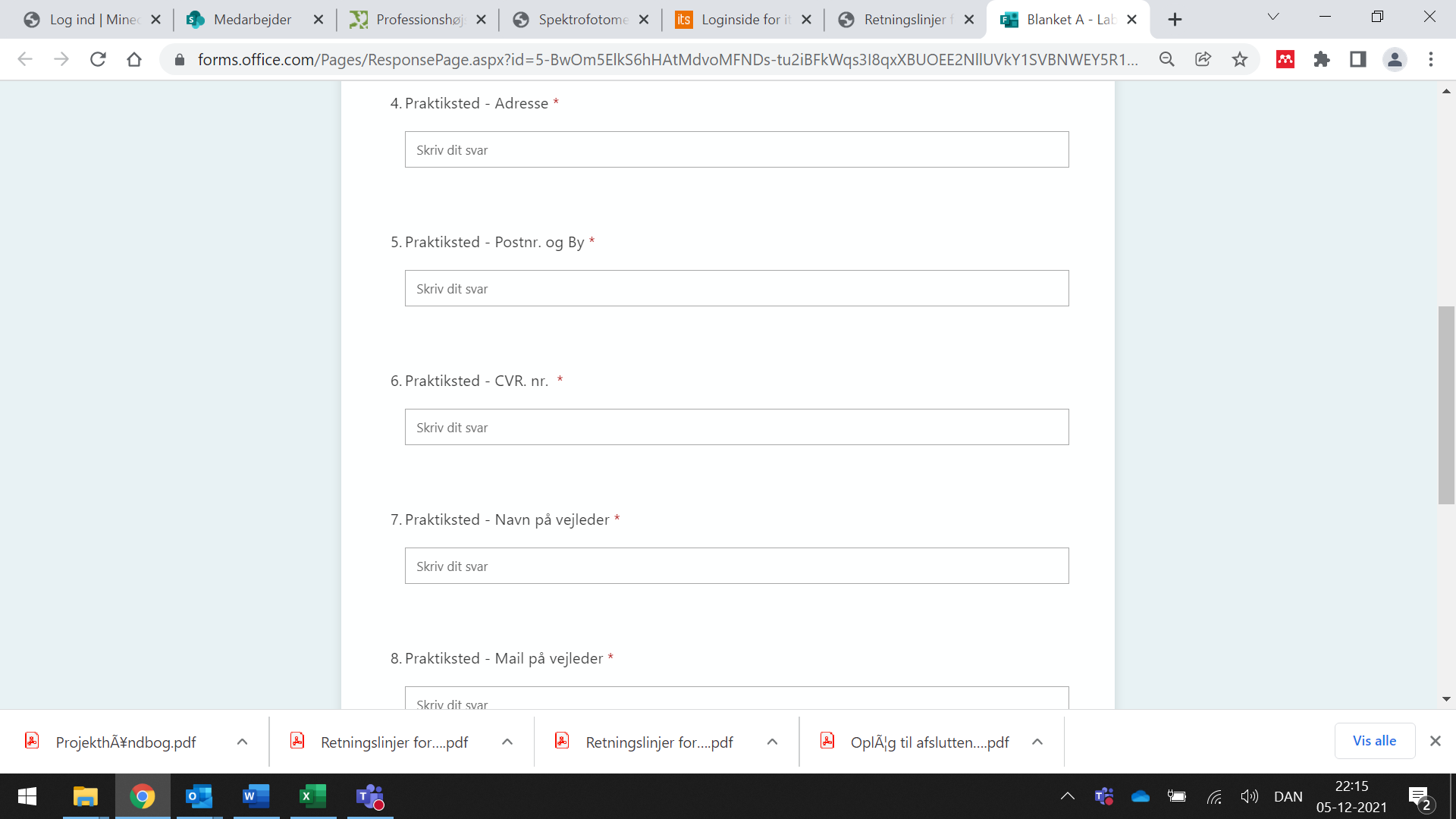 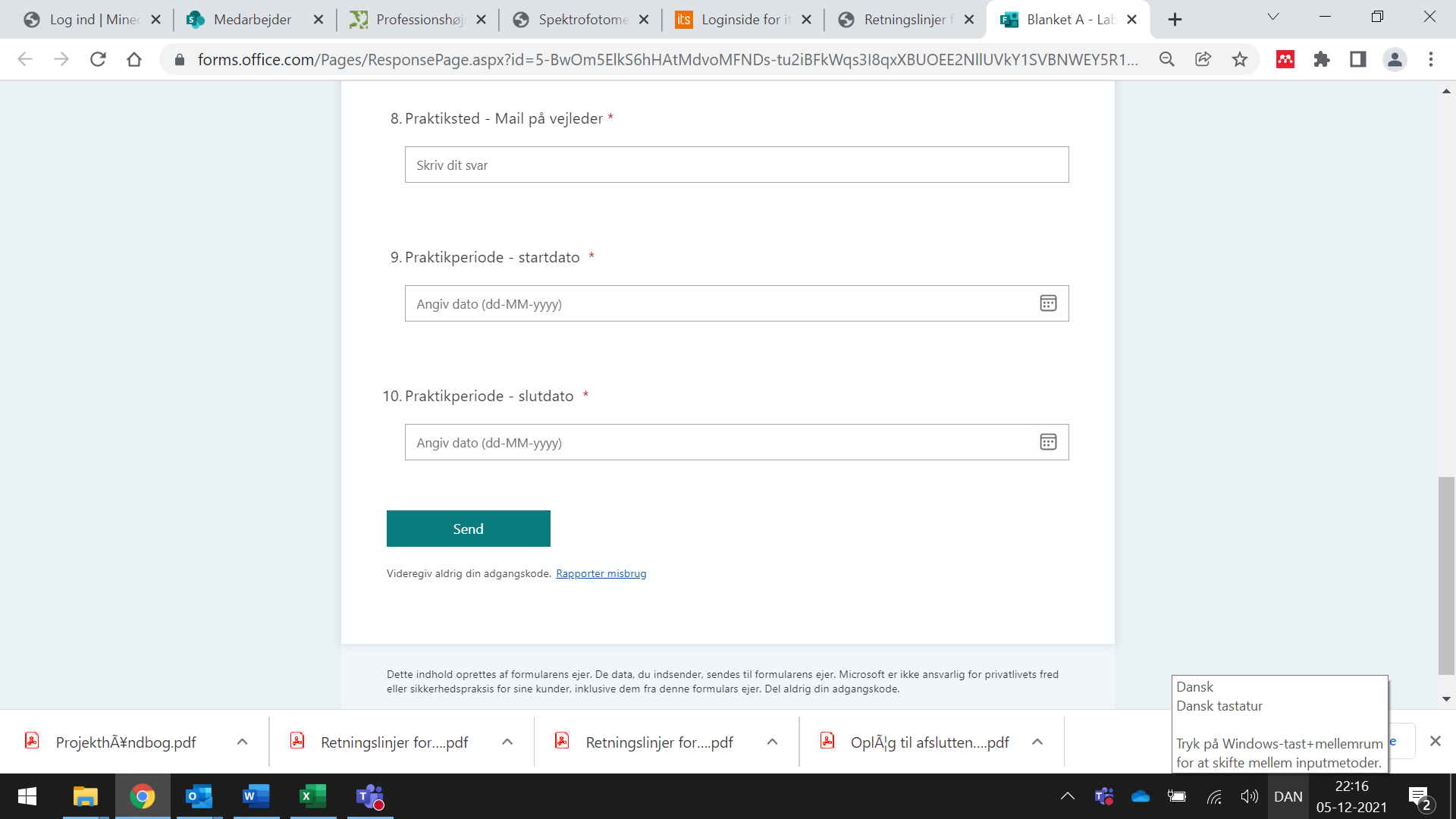 B   UddannelsesplanI uddannelsesplanen skal der afsættes tid til, at den studerende kan sætte sig ind i principper og teoretisk baggrund for alle anvendte læringsmål i praktikperioden, samt tid til udfærdigelse af rapport til praktikprøve.Uddannelsesplanen sendes til uddannelsesinstitutionen senest to uger efter praktikstart. C   UgejournalDen studerende skal føre en ugejournal over praktikperioden, hvoraf det skal fremgå, hvilke arbejdsopgaver, analyser m.m. der er gennemført i hver uge. Ugejournalen skal være tilgængelig ved skolevejlederens besøg på virksomheden. Ugejournalen er bilag til den skriftlige rapport for praktikperioden.Den studerendes navnUgeccDato og Underskrift den studerendeDato og Underskrift Virksomhedens uddannelsesansvarligeUddannelsesinstitutionens kontaktpersongodkender elektroniskDen studerendes navnUgeBeskrivelse af arbejdsopgaverDato og Underskrift den studerendeDato og Underskrift Virksomhedens uddannelsesansvarlige